المملكة العربية السعودية                           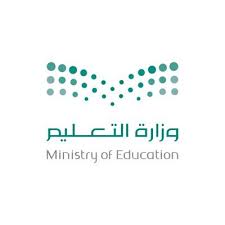 وزارة التعليمإدارة التعليم بمحافظة الليث         ابتدائية ومتوسطة قطنة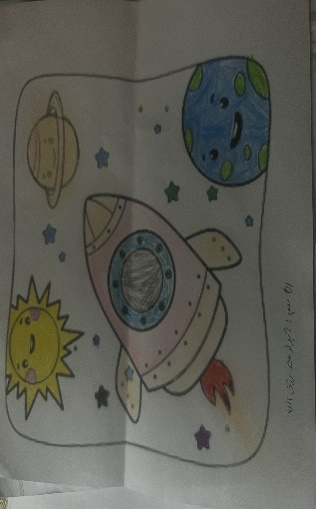 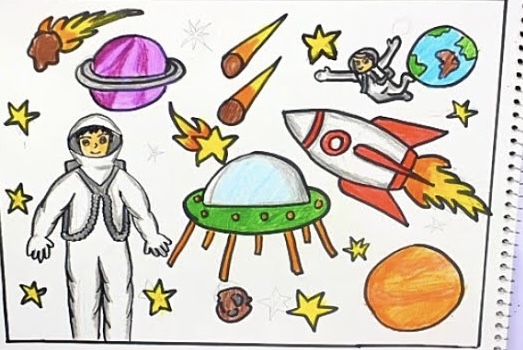 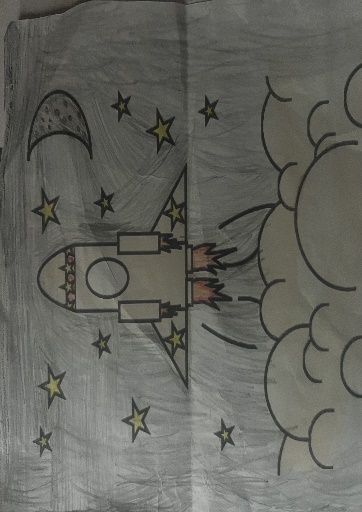 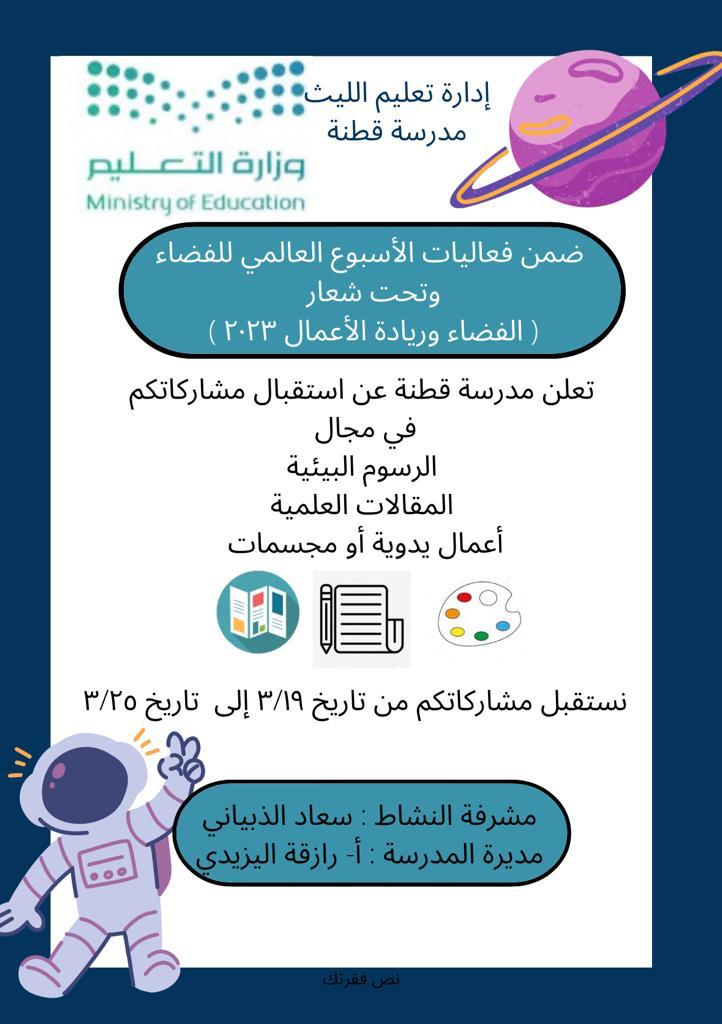 رائدة النشاط / سعاد الذبيانيمديرة المدرسة / رازقة اليزيدياسم البرنامجأسبوع الفضاء ( الفضاء وريادة الأعمال )التاريخمن 4 أكتوبر إلى 10 أكتوبر2023الهدف منهرفع وعي المجتمع بأهمية علوم الفضاء وريادة الأعمالالإجراءاتالإعلان عن أسبوع الفضاءتخصيص إذاعة مدرسية عن الفضاءاستقبال مشاركة الطالبات والمعلماتالإيجابياتتعريف الطالبات بأهمية علوم الفضاءالسلبياتلا يوجدالفئة المستهدفةالطلاب والطالبات والمعلماتعدد المستفيدين59رائدة النشاطسعاد الذبياني